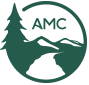 Narragansett Chapter Board Meeting September 12, 2017235 Promenade St . Providence, RICall to Order – 6:00Attendance:   Russ Miller, Barbara Flagg, Mike Krabach, Chris Shafer, Linda Pease, Debra Huntington,  Gregg O’Brien, Dav Cramer, Matt Putnam Business Meeting  Vice President Report – The Annual Meeting is November 18.  Barbara reported that she has spoken with Chelo’s Restaurant about the annual meeting.   She requested help her check out the room and the audio system.  Mike volunteered to go with her to look at the audio equipment.  She showed the table decoration, it is a small lantern from URE Outfitters.    She asked about the sending out the email blast.  There will be no registrations at the door. It was decided that if you register by Oct. 18th the cost will be $30 after that $35 with registrations closing on Nov 11th.  There will not be a difference in cost between members and non-members.   She requested help the night of the event.  Gregg will be managing the membership and registration table.  She also requested help in setting up the photography boards.  Annual Report – It will be divided up into 2 reports.   The 2016 report and the 2016 activity report.  Chris Shafer will include the request for committee reports in an email he is sending out about annual awards. Raffle – Barbara has around 20 gift certificates, and a number of other items.  She will put these items in baskets and raffle off the baskets.   People will buy raffle tickets and then put them into a container in front of the basket.   They will need to put their name and address on the ticket.  The agenda is as follows:5:30 – 6:30 Social Time6:30 – 7:45 Business meeting and awards7:45 – 9:15 Dinner Matt or Russ will be the MC of the event.    Awards: There was a discussion about the awards.   The type of awards is listed below.   Chris will send an email to the committee chairs requesting nominations.  Mike will send an eblast to the membership requesting nominations.  Chris will also ask for annual report write ups.   Nominations due 10/3 annual reports by 10/16.  Golden Appie – Ths award is presented to a long-time Chapter leader for their extensive contributions to the Narragansett Chapter over their AMC career.  It is a life time achievement award. John Clark Award – This award is presented to the unsung hero, who goes quietly about their business of contributing to the chapter.  This award was started in 1998 after member John Clark. Appie Award – This is the chapter’s highest award.  The Appie of the Year Award is presented annually to that person who in an outstanding manner, exemplifies the mission of the Appalachian Mountain Club. Board: Russ nominated Bob Tessitore to be chair of the nominating committee for new board members. Incentive Awards - Chris will also request from the chairs the number of leads that have been done by each leader so he will know who gets a free membership.  Camp Winaukee – The event was very successful and a good time for all. Chris commented on how good the speaker was for Saturday.  He commented that he would be a great annual speaker.  His name is:   David Govatsky. http://www.ravenprograms.com/DavidGovatski.html Fall Gathering –  Russ asked if anyone is going.   Gregg said she was going along with a number of another people.  Barbara is planning on going.  There was a discussion about if attending the meeting would be reimbursed.  It was proposed that if board members attend the meetings they will be reimbursed for ½ the registration costs.  Membership – Membership is up to 2,700. Trails – They had the ribbon cutting event for the CCC pavilion near Stepstone Falls. There are a few small projects coming up.   There is a joint project with REI on National Public Lands Day/ 9/30.  They are maintaining over 60 miles and are working on getting trail adopters. Website – Mike reported that AMC is behind in bringing on new websites to chapters.  Treasurers Report  - Matt presented the treasurers report.  Old Business: Russ reported that the rail realignment failed.  Meeting adjourned at: 7:35